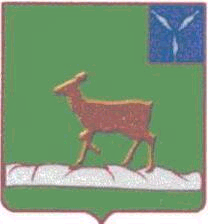 АДМИНИСТРАЦИЯ ИВАНТЕЕВСКОГО МУНИЦИПАЛЬНОГО РАЙОНАСАРАТОВСКОЙ ОБЛАСТИП О С Т А Н О В Л Е Н И Е   От 24.01.2013 № 92                                                                 с.Ивантеевка   Об утверждении формы трудового договора с руководителем муниципального учреждения     В соответствии с частью третьей статьи 275 Трудового кодекса Российской Федерации и  распоряжения Правительства Российской Федерации  от 26 ноября 2012 года № 2190-р администрация Ивантеевского муниципального района ПОСТАНОВЛЯЕТ:   Утвердить форму трудового договора с руководителем муниципального учреждения согласно приложению.Глава администрацииИвантеевского муниципального района                                                        С.К.Никифоров                                                        Приложение к постановлению администрации                                                                           Ивантеевского                                                                                           муниципального района                                                                                      24.01.2013  2012 № 92Форма трудового договора с руководителем муниципального учрежденияАдминистрация Ивантеевского муниципального района в лице главы администрации Ивантеевского муниципального района , именуемого в дальнейшем – Работодатель, в лице ______________________________________________________________________________ действующего на основании Устава, с одной стороны, и ________________________________________________________________________________________(Ф.И.О.), именуемый в дальнейшем Работник, назначенный на должность ______________________________________________________________________________,(наименование должности, наименование муниципального учреждения)именуемое в дальнейшем – Учреждение, с другой стороны, заключили настоящий трудовой договор о нижеследующем.I. Предмет трудового договора1.Настоящий трудовой договор регулирует отношения между Работодателем и Работником, связанные с исполнением последним обязанностей руководителя ______________________________________________________________________________,   		             (наименование муниципального учреждения)расположенного по адресу_____________________________________________________________________________________________________________________________________.2. Работодатель предоставляет работу по должности (наименование должности)____________________________________________________________________ _____________________________________________________________________________                                                  (наименование муниципального учреждения).II. Права и обязанности Работника3.Работник самостоятельно решает все вопросы деятельности Учреждения в соответствии с законодательством Российской Федерации, уставом Учреждения, настоящим трудовым договором, за исключением вопросов, отнесенных законодательством Российской Федерации к ведению иных органов.4.Работник имеет право:4.1.действовать без доверенности от имени Учреждения;4.2. выдавать доверенности, в том числе руководителям филиалов и представительств Учреждения, совершать иные юридически значимые действия;4.3. открывать (закрывать) счета Учреждения в Финансовом управлении администрации Ивантеевского муниципального района;4.4. осуществлять в установленном порядке прием на работу других работников Учреждения, заключать, изменять и прекращать трудовые договоры с ними;4.5. распределять обязанности между заместителями, а в случае необходимости делегировать им свои права;4.6. в установленном порядке утверждать штатное расписание Учреждения, издавать локальные нормативные акты, обязательные для всех работников Учреждения;4.7. утверждать нормативно-технические инструкции, инструкции по охране труда и пожарной безопасности;  4.8. привлекать других работников Учреждения к дисциплинарной и материальной ответственности в соответствии с действующим законодательством Российской Федерации;4.9. решать иные вопросы, отнесенные законодательством Российской Федерации, уставом Учреждения и настоящим трудовым договором к компетенции Работника;4.10. на своевременную и в полном объеме выплату заработной платы в соответствии со своей квалификацией, сложностью труда, количеством и качеством выполненной работы;4.11. на предоставление ежегодных оплачиваемых отпусков;4.12. на повышение квалификации в порядке, установленном трудовым законодательством и нормативными правовыми актами Работодателя.5. Работник обязан:5.1. при исполнении должностных обязанностей руководствоваться законодательством Российской Федерации, нормативными правовыми актами Работодателя, уставом Учреждения и настоящим трудовым договором;5.2. обеспечивать организацию административно-хозяйственной, финансовой и иной деятельности Учреждения;5.3. планировать деятельность Учреждения, в том числе в части средств, поступающих от приносящей доход деятельности;5.4. обеспечивать целевое и эффективное использование денежных средств Учреждения, а также имущества, переданного Учреждению в оперативное управление;5.5. обеспечивать своевременное и качественное выполнение всех договоров и обязательств Учреждения;5.6. обеспечивать для других работников Учреждения условия труда, соответствующие требованиям охраны труда, и социальные гарантии в соответствии с законодательством Российской Федерации;5.7. обеспечивать выполнение требований законодательства Российской Федерации по гражданской обороне и мобилизационной подготовке;5.8. обеспечивать соблюдение законодательства Российской Федерации при выполнении финансово-хозяйственных операций, в том числе по своевременной уплате в полном объеме всех установленных законодательством Российской Федерации налогов, сборов, и предоставление отчетности о работе Учреждения в порядке и сроки, установленные законодательством Российской Федерации;5.9. обеспечивать своевременную выплату заработной платы, пособий и иных выплат другим работникам Учреждения;5.10. не разглашать сведения, составляющие государственную или служебную тайну, ставшие известными ему в связи с исполнением своих должностных обязанностей;5.11. представлять Работодателю проекты ежегодного, поквартального планов деятельности Учреждения и отчет об их исполнении;5.12. обеспечивать выполнение всех плановых показателей деятельности Учреждения;5.13. обеспечивать своевременное выполнение нормативных правовых актов Работодателя;5.14. соблюдать действующие в Учреждении правила внутреннего трудового распорядка;5.15.своевременно информировать Работодателя о начале проведения проверок деятельности Учреждения контрольными и правоохранительными органами и их результатах, а также о случаях привлечения работников Учреждения к уголовной ответственности;5.16. при расторжении настоящего трудового договора осуществлять передачу дел Учреждения вновь назначенному руководителю Учреждения;5.17. в случае изменения персональных данных предоставлять соответствующие документы Работодателю;5.18. представлять Работодателю в установленном порядке сведения о своих доходах, об имуществе и обязательствах имущественного характера, а также о доходах, об имуществе и обязательствах имущественного характера своих супруги (супруга) и несовершеннолетних детей;5. 19. Обеспечивать достижение целевых значений заработной платы следующих категорий работников:5.20. выполнять иные обязанности, предусмотренные законодательством Российской Федерации и уставом Учреждения.III. Права и обязанности Работодателя6. Работодатель имеет право:6.1. требовать от Работника добросовестного выполнения должностных обязанностей, предусмотренных настоящим трудовым договором, и иных обязанностей, предусмотренных законодательством Российской Федерации и уставом Учреждения;6.2. в период действия трудового договора проводить аттестацию Работника с целью оценки уровня его профессиональной подготовки и соответствия занимаемой должности;6.3. принимать решения о направлении Работника в служебные командировки;6.4. привлекать Работника к дисциплинарной и материальной ответственности в случаях, предусмотренных законодательством Российской Федерации;6.5. поощрять Работника за эффективную работу Учреждения.7. Работодатель обязан:7.1. соблюдать законодательство Российской Федерации, иные нормативные правовые акты, условия настоящего трудового договора;7.2. обеспечивать своевременное и в полном объеме финансирование деятельности Учреждения за счет средств местного бюджета;7.3. устанавливать целевые показатели эффективности работы Учреждения в целях стимулирования Работника и условия стимулирования Работника;7.4. уведомлять Работника об изменении определенных сторонами условий настоящего трудового договора, а также о причинах, вызвавших необходимость таких изменений, в письменной форме не позднее чем за два месяца, если иное не предусмотрено Трудовым кодексом Российской Федерации;7.5. выполнять иные обязанности, предусмотренные законодательством Российской Федерации и иными нормативными правовыми актами.IV. Рабочее время и время отдыха Работника8. Работнику устанавливается ____-часовая рабочая неделя с двумя (суббота и воскресенье) выходными днями и перерывами для отдыха и питания в установленном правилами внутреннего распорядка Учреждения порядке.9. Продолжительность ежедневной работы Работника ___________ часов .10. Работнику устанавливается ненормированный рабочий день.11. Работнику устанавливается ежегодный основной (основной удлиненный) оплачиваемый отпуск продолжительностью ____________ календарных дней.12. Работнику предоставляется ежегодный дополнительный оплачиваемый отпуск в режиме ненормированного рабочего дня продолжительностью ________ календарных дней.13.  Работнику  предоставляется  ежегодный  дополнительный оплачиваемый отпуск продолжительностью _____________ календарных дней в соответствии_________________________________________________________.       (указать основание установления дополнительного отпуска)14. Ежегодные оплачиваемые отпуска предоставляются Работнику в сроки, согласованные с Работодателем.V. Оплата труда и социальные гарантии Работника15. Оплата труда Работника осуществляется из средств (федерального бюджета, бюджета субъекта Российской Федерации, местного бюджета)и состоит из должностного оклада, выплат компенсационного и стимулирующего характера, устанавливаемых в соответствии с настоящим трудовым договором.16. Должностной оклад Работника устанавливается в размере _________ рублей в месяц.17. Выплаты компенсационного характера производятся Работнику в соответствии с законодательством Российской Федерации.Работнику производятся выплаты компенсационного характера:18. Работнику устанавливается ежемесячная (ежеквартальная) выплата  стимулирующего характера за выполнение целевых показателей эффективности и результативности деятельности руководителя учреждения.Размер определяется исходя из ______ рублей за каждый балл набранный в соответствующем квартале.  Устанавливаются следующие показатели  и критерии оценки эффективности и результативности деятельности руководителя учреждения: 19. В качестве показателя эффективности работы Работнику по решению Работодателя устанавливается соотношение средней заработной платы работников учреждения, получаемой за осуществление возложенных на них должностных обязанностей, со средней заработной платой по экономике в соответствующем субъекте Российской Федерации.20. Заработная плата выплачивается Работнику одновременно с выплатой заработной платы всем другим работникам Учреждения.VI. Ответственность Работника21. Работник несет ответственность за невыполнение или ненадлежащее выполнение обязанностей, предусмотренных настоящим трудовым договором.22. Работник несет полную материальную ответственность за прямой действительный ущерб, причиненный Учреждению, в соответствии со статьей 227 Трудового кодекса Российской Федерации.VII. Срок действия трудового договора23. Настоящий трудовой договор заключен на неопределенный срок (на срок ____ лет) VIII. Изменение и прекращение трудового договора24. Изменения и дополнения в настоящий трудовой договор вносятся по соглашению сторон настоящего трудового договора, которые оформляются дополнительным соглашением, являющимся неотъемлемой частью данного трудового договора.25. Работник имеет право досрочно расторгнуть настоящий трудовой договор, предупредив об этом Работодателя в письменной форме не позднее чем за один месяц.26. Настоящий трудовой договор может быть расторгнут по основаниям, предусмотренным Трудовым кодексом Российской Федерации и иными федеральными законами.IX. Иные условия трудового договора27. Настоящий трудовой договор вступает в силу с момента подписания его обеими сторонами.28. Работник приступает к исполнению трудовых обязанностей, предусмотренных настоящим трудовым договором, со дня издания приказа Работодателя о его назначении.29. В соответствии со статьей 276 Трудового кодекса Российской Федерации Работник вправе выполнять работу по совместительству у другого работодателя только с разрешения Работодателя.30. При расторжении трудового договора с Работником в соответствии с пунктом 2 статьи 278 Трудового кодекса Российской Федерации ему выплачивается компенсация в размере _____________________________.X. Заключительные положения31. В части, не предусмотренной настоящим трудовым договором, Работник и Работодатель руководствуются непосредственно трудовым законодательством и иными нормативными правовыми актами Российской Федерации, содержащими нормы трудового права.32. Споры и разногласия по настоящему трудовому договору разрешаются по соглашению сторон, а при невозможности достижения согласия - в соответствии с законодательством Российской Федерации.33. Трудовая книжка Работника ведется и хранится в Учреждении.34. Настоящий трудовой договор составлен в двух экземплярах, имеющих одинаковую юридическую силу, которые хранятся: один - у Работодателя, второй - у Работника.35. Адреса и подписи сторон:Работодатель:                            Работник:__________ ______________            ____________   _____________  (должность)   (подпись)  (фамилия, и.о.)                               (подпись)     (фамилия, и.о.)М.П.______________________________________   __________________________________        (число, месяц, год)                      (число, месяц, год)Верно: Управляющая  делами             администрации  Ивантеевского              муниципального района                                                А.М.Грачёва--------------------------------<2> При наличии в Учреждении филиалов и представительств.<3> В случаях, предусмотренных законодательством Российской Федерации.<4> Пункт включается в трудовой договор в случае, если продолжительность рабочей недели Работника установлена менее 40 часов.<5> Включается в трудовой договор при наличии оснований, предусмотренных законодательством Российской Федерации.<6> В случае заключения с Работником срочного трудового договора указывается дата начала и окончания трудового договора (число, месяц, год), а также обстоятельства (причины), послужившие основанием для заключения срочного трудового договора.<7> не ниже трехкратного среднемесячного заработка.ГодКатегория работников Целевые значения заработной платыНаименование выплатыРазмер выплатыФактор, обуславливающий получение выплатыЦелевые показатели эффективности и результативности деятельности руководителя учрежденияКритерии оценки эффективности и результативности деятельности руководителя учреждения (единица измерения, например баллы) Форма отчетности, содержащая информацию о выполнении показателяПериодичность представления отчетности1. Основная деятельность учреждения 1. Основная деятельность учреждения 1. Основная деятельность учреждения 1. Основная деятельность учреждения Совокупная значимость всех критериев в баллах по первому разделу:
60 балловСовокупная значимость всех критериев в баллах по первому разделу:
60 балловСовокупная значимость всех критериев в баллах по первому разделу:
60 балловСовокупная значимость всех критериев в баллах по первому разделу:
60 баллов2. Финансово-экономическая деятельность, исполнительская дисциплина учреждения2. Финансово-экономическая деятельность, исполнительская дисциплина учреждения2. Финансово-экономическая деятельность, исполнительская дисциплина учреждения2. Финансово-экономическая деятельность, исполнительская дисциплина учрежденияСовокупная значимость всех критериев в баллах по второму разделу:
20 балловСовокупная значимость всех критериев в баллах по второму разделу:
20 балловСовокупная значимость всех критериев в баллах по второму разделу:
20 балловСовокупная значимость всех критериев в баллах по второму разделу:
20 баллов3. Деятельность учреждения, направленная на работу с кадрами3. Деятельность учреждения, направленная на работу с кадрами3. Деятельность учреждения, направленная на работу с кадрами3. Деятельность учреждения, направленная на работу с кадрамиСовокупная значимость всех критериев в баллах по третьему разделу:
20 балловСовокупная значимость всех критериев в баллах по третьему разделу:
20 балловСовокупная значимость всех критериев в баллах по третьему разделу:
20 балловСовокупная значимость всех критериев в баллах по третьему разделу:
20 балловСовокупность всех критериев по трем разделам (итого): 100 балловСовокупность всех критериев по трем разделам (итого): 100 балловСовокупность всех критериев по трем разделам (итого): 100 балловСовокупность всех критериев по трем разделам (итого): 100 баллов